QUESTÃO 01- Analise.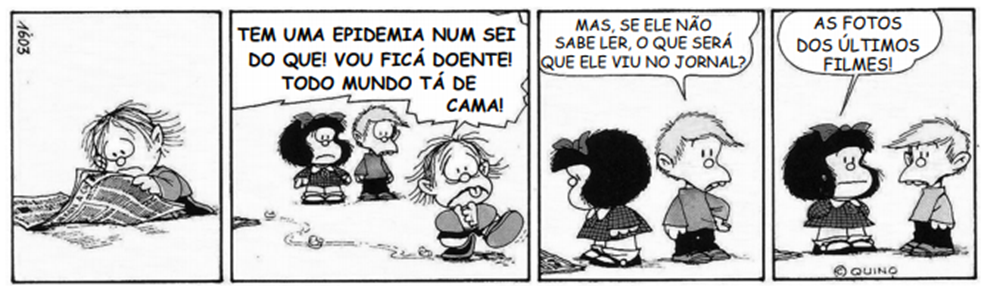 Sabendo que CONTEXTO é: “O que compõe o texto na sua totalidade; reunião dos elementos do texto que estão relacionados com uma palavra ou frase e contribuem para a modificação ou esclarecimento de seus significados.” Explique se o garotinho que saiu assustado compreendeu o contexto dos fatos vistos no jornal?_____________________________________________________________________________________________________________________________________________________________________________________________________________________________________________________________________________________________QUESTÃO 02- Considerando a relação de conotação e denotação, confronte o sentido das palavras destacadas nas frases A e B e responda às questões.No trabalho, João é muito lerdo!João tomou uns tranquilizantes e ficou meio lerdo ontem.O que significa a palavra destacada em cada situação?______________________________________________________________________________________________________________________________________________________________________________________________Em qual dos exemplos a palavra destacada expressa reprovação de quem fala?______________________________________________________________________________________________________________________________________________________________________________________________Em qual exemplo a palavra lerdo tem sentido passageiro, não constante?______________________________________________________________________________________________________________________________________________________________________________________________Em qual situação a palavra lerdo foi empregada de maneira conotativa?______________________________________________________________________________________________________________________________________________________________________________________________Texto para as questões 03 e 04.O remédio    O médico pergunta ao paciente:    – O senhor tomou o remédio que eu lhe receitei    O paciente responde:    – Impossível, doutor. O vidro tinha um rótulo que dizia: “Conserve fechado”.QUESTÃO 03- Na oração que introduz a piada, os dois-pontos anunciam:a) a fala do médico.b) a fala do paciente.c) a fala de quem conta a piada.d) a fala do narrador-personagem da piada.QUESTÃO 04- Na piada acima, a frase “– O senhor tomou o remédio que eu lhe receitei” deve ser encerrada com:a) ponto finalb) ponto de exclamaçãoc) ponto de interrogaçãod) reticênciasQUESTÃO 05- A vírgula possuí algumas funções, analise a frase abaixo e assinale a função correspondente.Ele chegou, comeu, tomou banho e dormiu.Separa o vocativo.Separar orações justapostas e palavras.Separar aposto e predicativo.Separar termos com a intenção de realçar.QUESTÃO 06- Leia.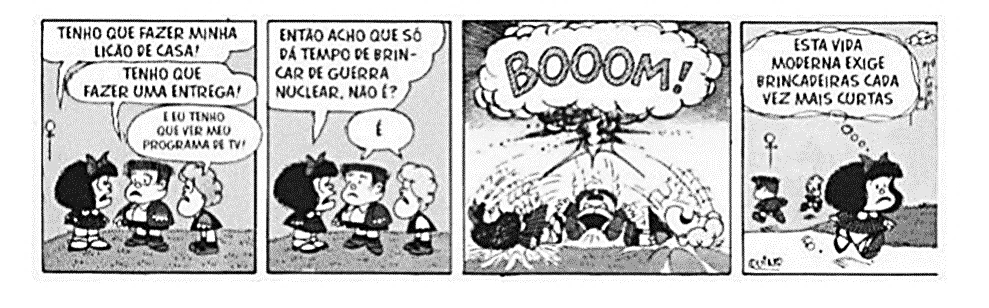 Qual palavra no último quadrinho, possui 7 consoantes, 4 vogais e 1 semivogal?_____________________________________________________________________________________________________________________________________________________________________________________________________________________________________________________________________________________________b) Qual das alternativas abaixo apresenta o número de fonemas menor que o número de letras?(    ) casa			(    ) vida  			 (    ) guerra				(    ) exigeQUESTÃO 07- Leia.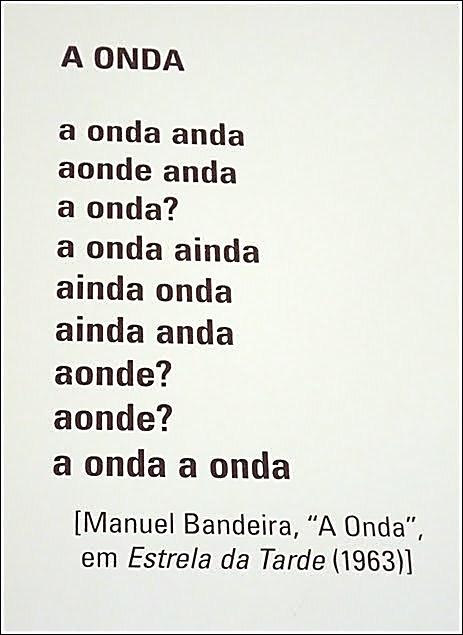 Sobre o texto acima é correto afirmar que ele é exemplo de:Assonância, pois tenta reproduzir os sons da realidade;Onomatopeia, pois caracteriza a repetição de sons vocálicos.Texto denotativo, pois representa a realidade,Aliteração, pois caracteriza-se pela repetição de consoantes ou de sílabas.Texto para as questões 08 e 09.O SOCORRO  Ele foi cavando, cavando, cavando, pois sua profissão – coveiro – era cavar. Mas, de repente, na distração do ofício que amava, percebeu que cavara demais. Tentou sair da cova e não conseguiu. Levantou o olhar para cima e viu que, sozinho, não conseguiria sair. Gritou. Ninguém atendeu. Gritou mais forte. Ninguém veio. Enrouqueceu de gritar, cansou de esbravejar, desistiu com a noite. Sentou-se no fundo da cova, desesperado. A noite chegou, subiu, fez-se o silêncio das horas tardias. Bateu o frio da madrugada e, na noite escura, não se ouvia um som humano, embora o cemitério estivesse cheio de pipilos e coaxares naturais dos matos. Só pouco depois da meia-noite é que lá vieram uns passos. Deitado no fundo da cova o coveiro gritou. Os passos se aproximaram. Uma cabeça ébria apareceu lá em cima, perguntou o que havia: - “O que é que há?”        O coveiro então gritou desesperado: -- “Tire-me daqui, por favor. Estou com um fio terrível! – Mas, coitado!” condoeu-se o bêbado – “Tem toda razão de estar com frio. Alguém tirou a terra de cima de você, meu pobre mortinho!” E pegando a pá, encheu-a de terra e pôs-se a cobri-lo cuidadosamente.Moral: Nos momentos graves é preciso verificar muito bem a quem se apela.Fernandes, Millôr. Disponível em:http://citador.weblog.com.pt/arquivo/109176.htmlQUESTÃO 08- O que faz esse texto ficar engraçado?a) O bêbado ter imaginado que o coveiro era um morto e jogar terra para cobri-lo.b) O coveiro ficar cavando e sentir frio durante a madrugada.c) O homem ficar sentado no fundo enrouquecido de tanto gritar.d) O homem ter cavado demais e ficar preso no buraco.QUESTÃO 09- O coveiro ficou desesperado por que:a) Ficou preso no buraco e já era noite.b) Ouviu uns passos chegando perto do buraco.c) Sentiu medo de ficar sozinho no cemitério.d) Viu que um bêbado tinha chegado para ajudá-lo.QUESTÃO 10- Com base na tirinha da Mônica e do Cebolinha, responda às questões seguidamente propostas: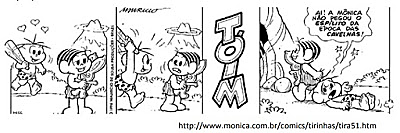 a) Em um dos quadrinhos, aparece uma onomatopeia, que é uma palavra utilizada para expressar os sons que geralmente escutamos: socos, pancadas, toques de telefone, batidas na porta. Destaque a onomatopeia e declare qual é o som que ela reproduz:_____________________________________________________________________________________________________________________________________________________________________________________________________________________________________________________________________________________Pelo que se vê no último quadrinho, quem bateu e quem apanhou?_____________________________________________________________________________________________________________________________________________________________________________________________________________________________________________________________________________________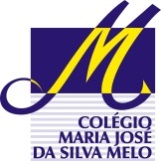 COLÉGIO MARIA JOSÉ DA SILVA MELOCOLÉGIO MARIA JOSÉ DA SILVA MELOCOLÉGIO MARIA JOSÉ DA SILVA MELOCOLÉGIO MARIA JOSÉ DA SILVA MELOQuantitativoSérie: 6º AnoProfessor: Silvilene AlvesData:         /04/2021Data:         /04/2021QualitativoSérie: 6º AnoProfessor: Silvilene AlvesData:         /04/2021Data:         /04/2021TrabalhosNome:Nome:Nome:NºTOTALVERIFICAÇÃO DA APRENDIZAGEM DE PORTUGUÊSVERIFICAÇÃO DA APRENDIZAGEM DE PORTUGUÊSVERIFICAÇÃO DA APRENDIZAGEM DE PORTUGUÊSVERIFICAÇÃO DA APRENDIZAGEM DE PORTUGUÊSVERIFICAÇÃO DA APRENDIZAGEM DE PORTUGUÊSVERIFICAÇÃO DA APRENDIZAGEM DE PORTUGUÊSVERIFICAÇÃO DA APRENDIZAGEM DE PORTUGUÊS